Заключение №3на проект решения Думы муниципального района Усольского районного муниципального образования «Об утверждении Положения о бюджетном процессе в муниципальном районе Усольском районном муниципальном образовании»Заключение на проект решения Думы муниципального района Усольского районного муниципального образования «Об утверждении Положения о бюджетном процессе в муниципальном районе Усольском районном муниципальном образовании» подготовлено в соответствии с Бюджетным кодексом Российской Федерации, Федеральным законом №6 – ФЗ от 07.02.2011 года «Об общих принципах организации и деятельности контрольно-счетных органов Российской Федерации и муниципальных образований», Положением о Контрольно-ревизионной комиссии муниципального района Усольского районного муниципального образования.Заключение по экспертизе проекта решения Думы муниципального района Усольского районного муниципального образования подготовлено на основании проведенного анализа Положения о бюджетном процессе, разработчиком которого является Комитет по экономике и финансам администрации муниципального района Усольского районного муниципального образования.Рассмотрение проекта решения вызвано необходимостью приведения Положения о бюджетном процессе в муниципальном районе Усольском районном муниципальном образовании в соответствие с бюджетным законодательством.По результатам проведенной экспертизы проекта решения Думы «Об утверждении Положения о бюджетном процессе в муниципальном районе Усольском районном муниципальном образовании» (далее – Положение) Контрольно-ревизионная комиссия муниципального района Усольского районного муниципального образования рекомендует:1). В подпункте 3.2. пункта 3 указать адрес официального сайта Думы муниципального района Усольского районного муниципального образования (duma.uoura.ru).В Положении о бюджетном процессе в муниципальном районе Усольском районном муниципальном образовании:1). Статью 2 Положения дополнить Федеральным законом от 06.10.2003г. №131-ФЗ «Об общих принципах организации местного самоуправления в Российской Федерации, приказом Министерства финансов Российской Федерации «О порядке формирования и применения кодов бюджетной классификации Российской Федерации, их структуре и принципах назначения»2). Согласно Федеральному закону от 02.08.2019г. №307-ФЗ «О внесении изменений в Бюджетный кодекс РФ в целях совершенствования межбюджетных отношений» внести в Положение полномочие муниципального района об установлении нормативов отчислений доходов в бюджеты городских, сельских поселений от отдельных неналоговых доходов, подлежащих зачислению в бюджеты муниципальных районов.3). Согласно пункту 3.1 статьи 79 Бюджетного кодекса РФ внести в Положение норму о разработке администрацией Усольского района Порядка принятия решений об осуществлении бюджетных инвестиций на подготовку обоснования инвестиций и проведение его технологического и ценового аудита.4). Согласно статье 241 Бюджетного кодекса РФ введенную Федеральным законом от 28.11.2018г. №457-ФЗ в Положении отразить норму о том, что «Условием предоставления субсидий и бюджетных инвестиций юридическим лицам за исключением субсидий муниципальным учреждениям, индивидуальным предпринимателям является отсутствие у их получателей просроченной (неурегулированной) задолженности по денежным обязательствам перед бюджетом за исключением случаев, установленных администрацией».Рассматриваемый проект решения Думы муниципального района Усольского районного муниципального образования в целом соответствует Бюджетному кодексу РФ, рекомендован к рассмотрению с учетом рекомендаций изложенных в заключении.Председатель									И.В. Ковальчук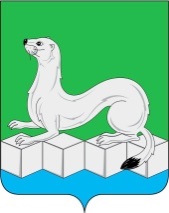 Контрольно-ревизионная комиссия муниципального районаУсольского районного муниципального образованияп.Белореченский, 100, Усольский район, Иркутская область, 665479 тел.(839543) 3-60-39  Е-mail: dumakrk@inbox.ruКонтрольно-ревизионная комиссия муниципального районаУсольского районного муниципального образованияп.Белореченский, 100, Усольский район, Иркутская область, 665479 тел.(839543) 3-60-39  Е-mail: dumakrk@inbox.ru__17.01.2020г._____№____4___на №____________ от___________Председателю Думы МР УРМОГлызиной Н.Н.